   Verksamhetsår 2017-2018       Månadsbrev 8 och 9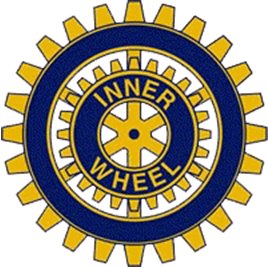 Jönköping-Huskvarna IWC				President Kristina AnderssonDistrikt 238					Sekreterare Anita LöfSverigeVälkommen till månadsmöten!ÅRETS MOTTO: “LEAVE A LASTING LEGACY “KALLELSE 1:		Måndag den 19 mars 2018 PROGRAM:		Intercitymöte		Besök av tulltjänsteman Annika Bergbrant med IW-narkotikasökhunden 		Pepsi samt lotteri. Se bifogad inbjudan!TID och PLATS:	Kl. 18.00 OBS! tiden, Fjällstugan, Sommarhemsgatan 7, JönköpingKOSTNAD:		170 kr för Dagens rätt, lättöl/vatten, kaffe o kakaANMÄLAN:		Senast onsdag den 14 mars till Ann-Marie Gullberg tel. 036-13 74 29 	eller Eva Stener tel. 0708-72949, eller maila.Gäster är varmt välkomna!KALLELSE 2:		Måndag den 23 april 2018PROGRAM:		Besök på Rosenlunds Herrgård med guidning.TID och PLATS:	Kl. 18.00 OBS! tiden, Rosenlunds HerrgårdKOSTNAD:  		170 kr för guidning, smörgås, lättöl/vatten, kaffe och kaka.ANMÄLAN:		Senast torsdag den 19 april till Ann-Marie Gullberg tel. 13 74 29		eller till Eva Stener, tel. 0708-729497, eller maila.		Gäster är varmt välkomna!KLUBB-	MEDDELANDE:	  Beställning av namnskylt med nål gör du hos klubbmästarna. Kostar 60 kr.KOMMANDEPROGRAM:		Utflykt tillsammans med Jönköpingsklubben (ansvariga) i majANDRA KLUBBAR	Jönköping IWC	   Intercitymöte 19 mars	PROGRAM		Jönköping-Bankeryd Intercitymöte 19 marsSTYRELSEN		Sammanträder måndag den 14 maj hos Monica Hörberg. Nya styrelsen 		och revisorerna inbjuds.Med IW-hälsningAnita LöfSekr. Bil. Inbjudan till Intercitymöte, Referat från månadsmöten, se omstående sida.